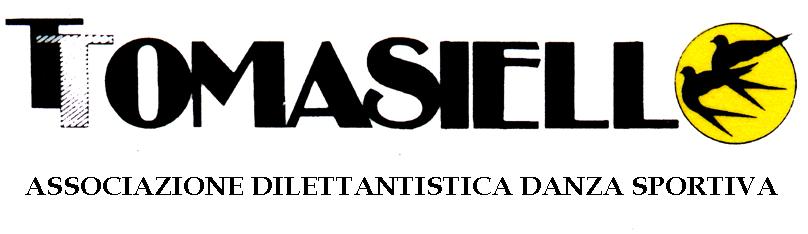 OrganizzaSABATO 20 OTTOBRE ORE 20:00Palestra “Alfieri”Via Alfieri 76 Campi BisenzioSERATA DANZANTECON BUFFETRiservata ai soci e amiciMUSICA DAL VIVOconPATRIZIA e MORENOPer prenotazioni e informazioni rivolgersi direttamente agli insegnanti e trainers ADDS Tomasiello